ESTRATTO VERBALE N. 08 DEL CONSIGLIO DI ISTITUTO Componenti: D.S. pro-tempore, Docenti, GenitoriIl giorno ____20___ del mese di __OTTOBRE___ dell’anno 2022__ alle ore__16,15___, in presenza presso l’aula 1E del plesso U. Boccioni, sotto la presidenza della Sig.ra D’AGOSTINO   Caterina_ si è riunito il Consiglio di Istituto per discutere e deliberare il seguente ORDINE DEL GIORNO:…..OMISSIS…….PUNTO 9 - Delibera Autorizzazione al Dirigente Scolastico ad aderire a progetti extracurriculari, PON/POR. Convenzioni, protocolli e accordi di rete;…..OMISSIS…….Risultano presenti i seguenti componenti:Constatata la validità della riunione nella quale svolge le funzioni di segretario il/la Sig., LABATE Demetrio, il Presidente dichiara aperta la seduta e si procede quindi alla discussione dell’Ordine del Giorno:…..OMISSIS…….…..OMISSIS…….PUNTO 9 – Delibera Autorizzazione al Dirigente Scolastico ad aderire a progetti extracurriculari, PON/POR. Convenzioni, protocolli e accordi di rete;Il Consiglio di IstitutoASCOLTATA la proposta della Dirigente Scolastica;con la seguente votazione espressa in forma palese: all’unanimitàDELIBERA (n. 36)l’Autorizzazione al Dirigente Scolastico ad aderire a progetti curriculari, extracurriculari, PON/POR. Convenzioni, protocolli e accordi di rete.…..OMISSIS…….                     IL SEGRETARIO				                  IL PRESIDENTE              F.to  Demetrio LABATE	                                   F.to  Caterina D’AGOSTINOPer copia conforme all’originaleRC GALLICO, lì 20/_10__/2022							IL DIRETTORE SERV. GEN. AMM.VI							             (Vittoria LO GIUDICE)	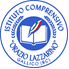 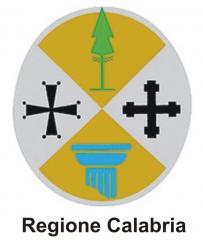 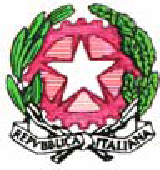            Repubblica Italiana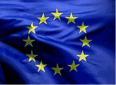 Unione EuropeaISTITUTO COMPRENSIVO  STATALE  GALLICO  “ORAZIO LAZZARINO”Via del Torrente, 59 -  Gallico  89135 REGGIO CAL.   TEL.  0965/370030 - 373590Cod. Fisc. 92081790807       Cod. Scuola RCIC804004        Cod. Tesoro B09E – Mail: rcic804004@istruzione.it   -       E – Mail (PEC): rcic804004@pec.istruzione.itSito Web: https://www.icgallico.edu.it  - Codice Univoco Ufficio UFEEHPISTITUTO COMPRENSIVO  STATALE  GALLICO  “ORAZIO LAZZARINO”Via del Torrente, 59 -  Gallico  89135 REGGIO CAL.   TEL.  0965/370030 - 373590Cod. Fisc. 92081790807       Cod. Scuola RCIC804004        Cod. Tesoro B09E – Mail: rcic804004@istruzione.it   -       E – Mail (PEC): rcic804004@pec.istruzione.itSito Web: https://www.icgallico.edu.it  - Codice Univoco Ufficio UFEEHPISTITUTO COMPRENSIVO  STATALE  GALLICO  “ORAZIO LAZZARINO”Via del Torrente, 59 -  Gallico  89135 REGGIO CAL.   TEL.  0965/370030 - 373590Cod. Fisc. 92081790807       Cod. Scuola RCIC804004        Cod. Tesoro B09E – Mail: rcic804004@istruzione.it   -       E – Mail (PEC): rcic804004@pec.istruzione.itSito Web: https://www.icgallico.edu.it  - Codice Univoco Ufficio UFEEHPNOMINATIVO COMPONENTEQUALIFICAPRESENTEASSENTED’AGOSTINO   CaterinaPRESIDENTEXAMMENDOLA Angela RitaRappresentante GenitoriXCHIRICO PaoloRappresentante GenitoriXDEMETRIO Francesca Antonia   Rappresentante GenitoriXIANNELLO AntonioRappresentante GenitoriXPOLITO  Maria CristinaRappresentante GenitoriXTRAMONTANA Francesca MariaRappresentante GenitoriXVOTANO  AntonellaRappresentante GenitoriXCALABRESE CarmelaRappresentante Docenti XCURATOLA Anna Maria AntoniaRappresentante DocentiX MUSOLINO Marco Paolo SalvatoreRappresentante DocentiXPELLEGRINO NicolinaRappresentante DocentiXTEDESCO GiuseppinaRappresentante DocentiXLABATE Demetrio Rappresentante Docenti Sec.XCARACCIOLO SilvanaRappresentante Docenti  Inf.XCOPPELLO RitaRappresentante Docenti  Inf.XCALABRESE NataleRappresentante Person. A.T.A.XCRISALLI AngeloRappresentante Person. A.T.A.XGUELI MARIADirigente ScolasticoX